ЛИТОВЕЗЬКА    СІЛЬСЬКА РАДАВОЛИНСЬКА ОБЛАСТЬВосьма   сесія  восьмого скликанняР І Ш Е Н Н ЯВід 21 травня 2021 року                с.Литовеж                                 № 8/3Про затвердження Комплексної програми підтримки учасників антитерористичної операції (операції об’єднаних сил) та членів їх сімей Литовезької сільської ради на 2021-2025 роки     Відповідно до п. 22 ч. 1 ст. 26 Закону України «Про місцеве самоврядування в Україні», з метою посилення захисту учасників антитерористичної операції та членів їх сімей, та осіб, які проходять військову службу за контрактом – мешканців території сільської ради, Литовезька  сільська радаВИРІШИЛА:1. Затвердити Комплексну програму підтримки учасників антитерористичної операції (операції об’єднаних сил) та членів їх сімей Литовезької сільської  ради на 2021-2025 роки (додається).2. Контроль за виконанням даного рішення покласти на постійну комісію з питань освіти, фізичного виховання, культури, охорони здоров’я, соціальної політики, регламенту та депутатської етики. Сільський голова                                                                            О.Л.Касянчук                                                      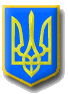 